МБОУ    центр образования имени З.З. Бамматова                                                                                         «БУЙНАКСКИЙ РАЙОННЫЙ ЦЕНТР РАЗВИТИЯ ОДАРЕННОСТИ»ПУБЛИЧНЫЙ ДОКЛАДпо итогам 2017-2018 учебного годаПубличный доклад по итогам 2017-2018 учебного годаПубличный доклад содержит информацию о результатах работы Буйнакского районного центра развития одаренности за 2017-2018  учебный год  и перспективах развития образовательного учреждения. Содержание доклада адресуется членам коллектива БРЦРО и  общественности муниципалитета  и обеспечивает информационную открытость нашего образовательного учреждения.I.Общая характеристика учрежденияМБОУ центр образования имени З.З. Бамматова  «БУЙНАКСКИЙ РАЙОННЫЙ ЦЕНТР РАЗВИТИЯ ОДАРЕННОСТИ» является муниципальным бюджетным учреждением дополнительного образования. Тип образовательной организации: организация дополнительного образования. Организационно-правовая форма: муниципальное бюджетное учреждение. Основными  целями  деятельности учреждения является образовательная деятельность по программам дополнительного образования - дополнительным общеобразовательным общеразвивающим программам и   координация работы с одаренными детьми в образовательных учреждениях, расположенных на территории Буйнакского района.Основными задачами учреждения являются:организация и координация работы по выявлению одаренных детей; обеспечение необходимых условий для личностного развития и творческого труда детей по программам дополнительного образования различной направленности (технической, естественнонаучной, физкультурно-спортивной, художественной, туристско-краеведческой, социально-педагогической); комплексное обеспечение муниципальных мероприятий, проводимых с одаренными детьми (олимпиад, конкурсов, смотров, конференций, профильных смен и т.д.); осуществление работы по подготовке одаренных школьников к участию в республиканских и межрегиональных олимпиадах, конференциях, конкурсах; осуществление мониторинга детской одаренности на разных этапах жизнедеятельности ребенка; разработка системы поощрения одаренных учащихся и стимулирования деятельности педагогов, работающих с ними; подготовка печатной продукции (научно-методических пособий, сборников творческих работ учащихся рекомендаций, статей и т.д.); II. Организация учебно - воспитательного  процессаВ августе - сентябре 2017  года  осуществлены основные мероприятия по организации учебно - воспитательного процесса:  было завершено формирование  образовательной программы БРЦРО на 2017-2018 учебный год;  укомплектованы учебные группы объединений, утверждены  учебные программы  и расписание учебных занятий детских объединений. В этом году открыты  новые    детские объединения: объединение по вязанию «Амигуруми», «Кройка и шитье», «Занимательная математика». На начало учебного года учебные группы объединений охватывают  1287  учащихся от 5 до 18 лет. Проведена организационно-подготовительная работа, проведены инструктажи по ТБ и пожарной безопасности.  III. Организация и координация работы с одаренными детьми. Практический опыт работы проектирования системы работы с одаренными детьми отражен в  единой районной программе «Одаренные дети», по которой  работают школы Буйнакского района  с 2011года.                                                                                                                              Основные цели программы:                                                                            -организация и координация работы по выявлению одаренных детей;   -создание условий для развития и реализации их способностей;               -повышение  квалификации педагогических кадров и специалистов, работающих с одаренными детьми, оказание им консультативно - методической помощи. В соответствии с этой программой,  35 школ района реализуют  собственные планы, куда входят школьные, районные и республиканские мероприятия по выявлению одаренных детей. В каждой  школе с начала учебного года назначены ответственные по работе с одаренными детьми, которые координируют  эту работу. В сентябре школы обновили банк данных  одаренных детей по всем направлениям. Затем эти данные обобщаются и вливаются в районный банк одаренных детей по девятнадцати направлениям.    В банк одаренных детей и отличников  Буйнакского района в этом  году вошло  1200 учащихся.Мониторинг учащихся  по программе «Одаренные дети»  в банке данныхIV. Организация   условий для выявления и развития одаренности   В целях выявления и поддержки  одаренных учащихся  организуются и проводятся интеллектуальные и творческие конкурсы, олимпиады и другие мероприятия, направленные на выявление и развитие у обучающихся интеллектуальных и творческих способностей, интереса к научно-исследовательской и творческой деятельности, на пропаганду научных знаний, творческих  достижений. Учащиеся принимают участие в конкурсах на добровольной основе.   В соответствии с планом работы БРЦРО на 2017- 2018 учебный год были реализованы основные запланированные мероприятия: районные и республиканские конкурсы, олимпиады, организационно – массовые и социально-значимые  мероприятия.В  интеллектуальных  и  творческих конкурсных районных мероприятиях  БРЦРО  приняли участие  745    учащихся.  По итогам  республиканских конкурсов выявлено  и отмечено грамотами   16 победителей и призеров,  муниципальных конкурсов – 265 победителей и призеров.  Проведены  ежегодные   районные конкурсы  для одаренных детей,   в том числе муниципальные этапы  5  республиканских  и всероссийских конкурсов.  27  победителей  районного конкурса «Лучший ученик  2018года» и их наставники, а также победители других конкурсов и социальных акций  награждены  призами  на общую сумму  83 тысячи 960 рублей . Также 294 победителей и призеров муниципального этапа ВсОШ  награждены грамотами. Ежегодные   конкурсы и конкурсы, приуроченные к знаменательным датам   Районный конкурс «Лучший ученик года»Тотальный диктант для учащихся и всех желающих, приуроченный к Международному дню грамотности.Литературный конкурс авторских произведений «Вдохновение»Вокальный и инструментальный конкурс «Золотая нота», Муниципальный конкурс художественного  творчества «Арт-проспект»Хореографический конкурс «Танец  души»Районный конкурс , посвященный  95-летию  Героя России Юсупа АкаеваИнтеллектуальная игра "Проксима-центавр"Районный конкурс прикладного искусства, приуроченный к Новому годуМуниципальный  конкурс литературно-биографических очерков и исследовательских  проектов учащихся на тему «Духовные просветители, ученые-богословы моего села»Муниципальный конкурс ко Дню образования ДАССРМуниципальный  этап республиканского конкурса «Юный краевед»Муниципальный историко-краеведческий конкурс «Мое село»Муниципальный этап «Российский национальный  юниорский водный конкурс 2018»Муниципальный физико-математический  марафон  уч-ся 9 класса, приуроченный  ко  Дню Российской науки.Конкурсные работы по химии для  уч-ся 9 классов. Конкурс «Инфознайка»Муниципальный этап XVIII Всероссийского слета юных экологов, посвященного 100-летию дополнительного образования в РоссииМуниципальный конкурс исследовательских проектов учащихсяКонкурс актерского  мастерства, приуроченный  к 85- летию со дня рождения Фазу АлиевойМуниципальные этапы республиканских и всероссийских конкурсов Республиканская выставка-конкурс декоративно-прикладного творчества учащихся. Муниципальный этап  XXII республиканской научной конференции молодых исследователей «Шаг в будущее»Республиканский конкурс «Аулы  Дагестана.  Лица. Истории. Факты»Организация школьного и  муниципального этапа Всероссийской олимпиады школьниковМуниципальный этап Республиканской математической олимпиады  «Фибоначчи» для учащихся 4-5 классовМуниципальный этап  республиканского конкурса исследовательских работ младших школьников «Первоцвет» Республиканская олимпиада по школьному краеведению      Районные, республиканские, всероссийские конкурсы  для учащихся по направлениям:Кроме того, ежегодно проводится  районный конкурс «Лучший ученик года» по 27 направлениям. Награждаются 27  лучших учащихся и их наставники. А также  были проведены  контрольные срезы для будущих медалистов. По распоряжению начальника Управления  образования Буйнакского района  на базе центра среди учащихся 11 классов, претендующих на медаль «За особые успехи в учении», были проведены  контрольные срезы по десяти предметам. С15 февраля по 7 марта 33  учащихся  школ Буйнакского района писали контрольные работы и проходили  интерактивное он-лайн тестирование  по русскому языку, математике, биологии, физике, химии, информатике, литературе, английскому языку, обществознанию и истории.                                                                                                                                  Результаты  конкурсов  для учащихся на региональном уровнеV.Организация школьного и муниципального этапов Всероссийской олимпиады школьников. В соответствии с Порядком проведения всероссийской олимпиады школьников, в первом полугодии 2017-2018 учебного года  Буйнакский районный центр развития одаренности  осуществил  работу по  общей организации и координации проведения школьного и муниципального этапов ВсОШ.   В этом учебном году организацией олимпиады  в республике занимался Республиканский центр выявления и развития таланта (РЦВРТ)  при ДГУНХе. Школьный этап прошел по графику с 13 сентября по 23 октября, задания и протоколы школьного этапа были доставлены в РЦВРТ. муниципальный этап прошел с 21 октября по 10 декабря 2017 года. Была  проведена  соответствующая организационная и аналитическая работа: сформирован   оргкомитет,   определены  предметные жюри муниципального  этапа олимпиады и  составлен график проведения олимпиады;  организовано ознакомление  учителей и учащихся  с Порядком проведения олимпиады;  обобщенные данные предоставлены   в виде статистического отчета.             В октябре, ноябре и декабре 2017 года был проведен муниципальный тур Всеросссийской олимпиады школьников по 19 предметам.  В январе и феврале 2018 года прошла олимпиада по предметам национально регионального компонента (НРК). Муниципальный этап  прошел  по графику   на базе Халимбекаульской  СОШ. Была  обеспечена  своевременная проверка олимпиадных работ других муниципалитетов; предоставление в РЦВРТ  протоколов проверки.  Оказана консультативная помощь педагогам, предоставлена возможность ознакомления с методическим банком олимпиадных заданий прошлых лет.    На муниципальном этапе олимпиады участвовало 1340 учащихся.  Из них победителей - 54 учащихся, призеров -   240.  Рейтинговые списки участников, задания и ответы муниципального тура  выставлены для ознакомления на сайте БРЦРО -  http://buynaksrco.dagschool.com/Результаты республиканского этапа Всероссийской олимпиады школьников и республиканской олимпиады по предметам национально-регионального компонентаНа республиканском этапе   ВсОШ   и республиканской олимпиады по предметам национально-регионального компонента компонента пятеро учащихся образовательных учреждений  Буйнакского района заняли призовые места.Образовательные учреждения-лидеры по числу призеров и победителей (муниципальный этап).VI. Организационно-массовые мероприятия.  Праздники,    социальные акции,    социокультурные проекты.В 2017 - 2018 Центр одаренности осуществил несколько перспективных проектов. В том числе выиграл Грант Главы Дагестана. Реализация проекта «Развитие народных промыслов шелководства и тастароплетения  посредством обучения   учащихся  детских  объединений дополнительного образования   навыкам шелководства».  	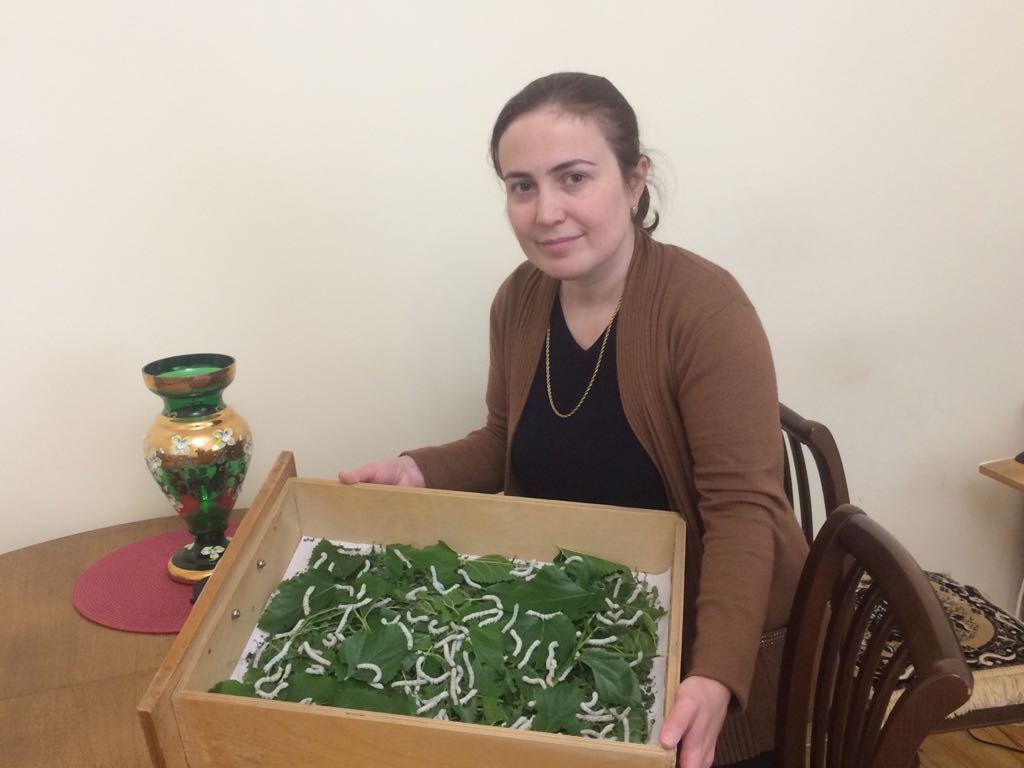 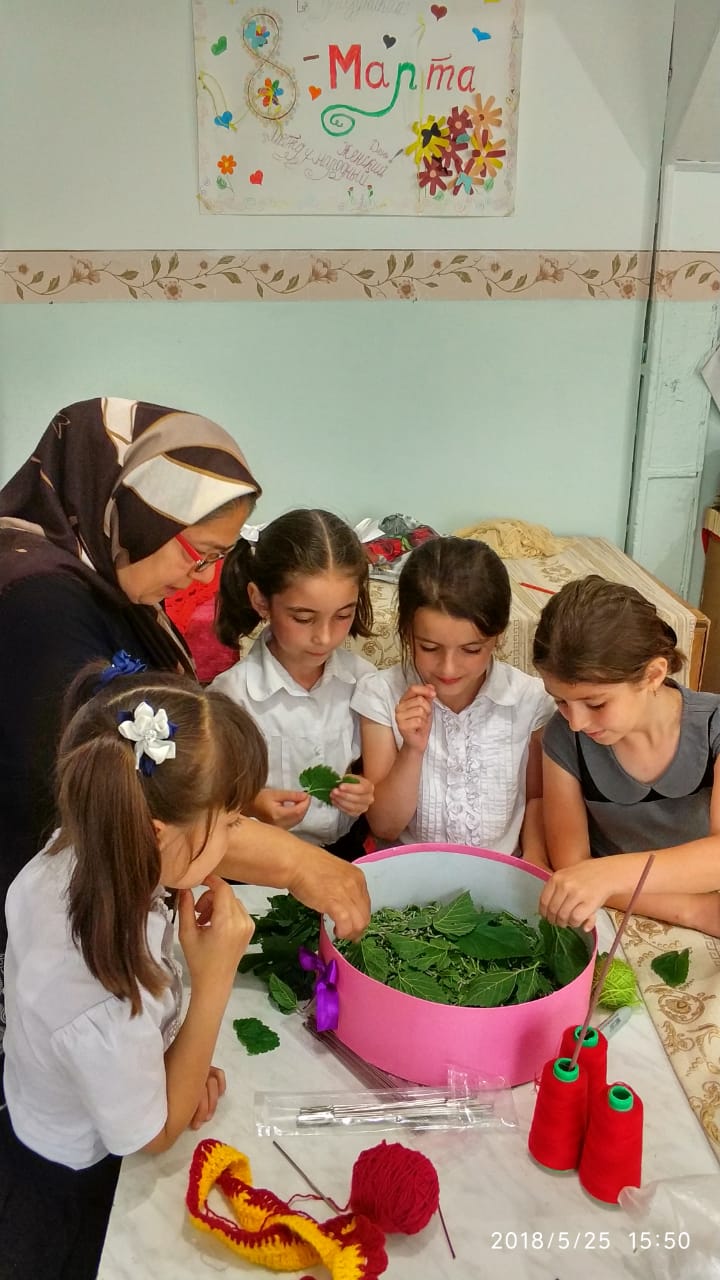 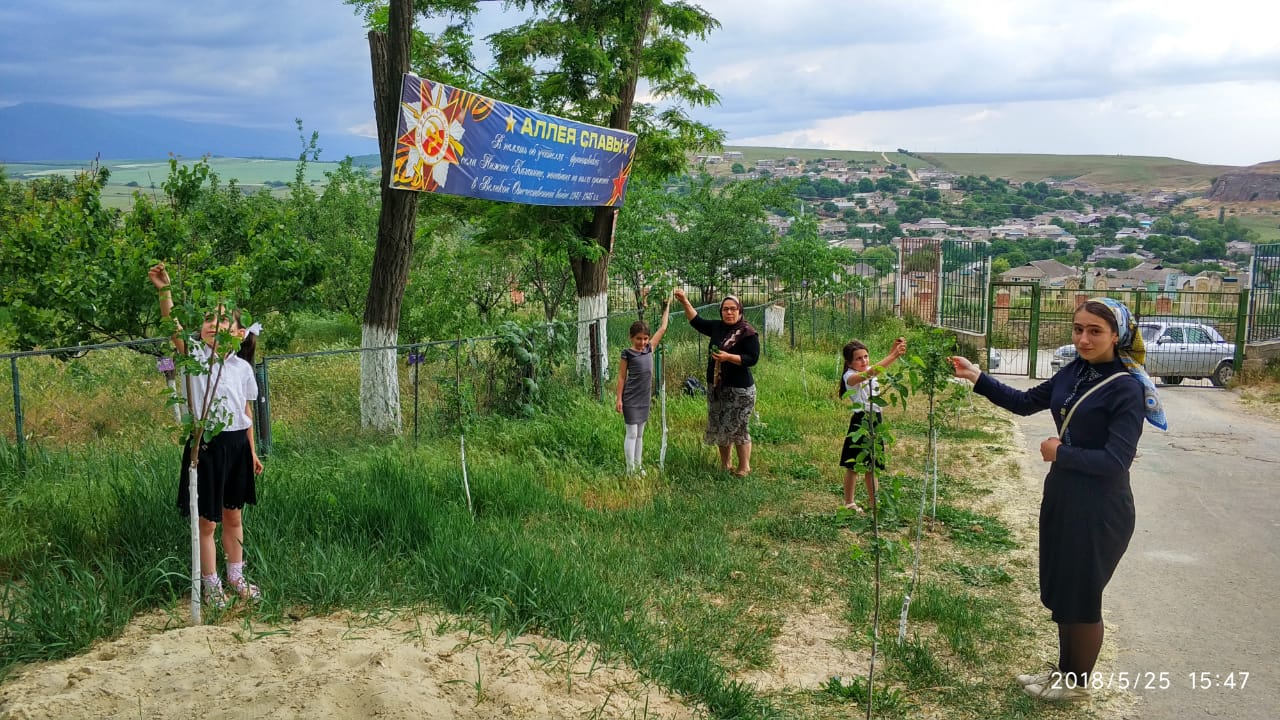 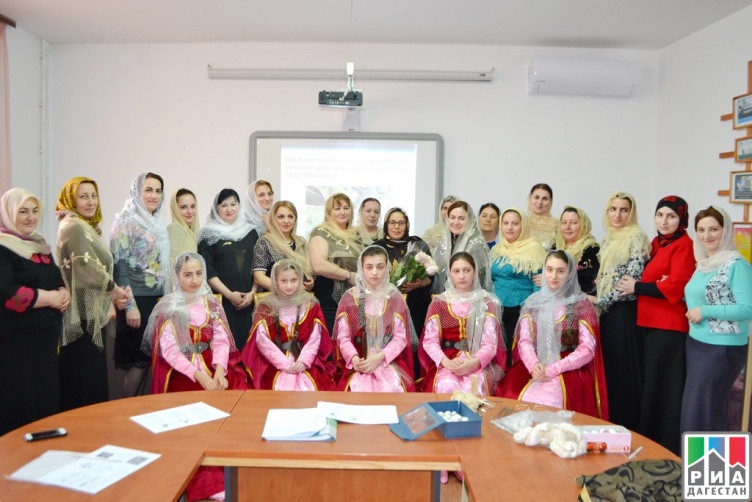  Грант  на поддержку учреждений образования, развивающих традиционные народные промыслы получил  МБОУ центр образования имени З.З. Бамматова   «Буйнакский районный центр развития одаренности»  на реализацию проекта «Развитие народных промыслов шелководства и тастароплетения  посредством обучения   учащихся  детских  объединений дополнительного образования   навыкам шелководства».  Грант будет направлен на обучение подрастающего поколения Буйнакского района шелководству – то есть процессу производства шелковых нитей из коконов шелковичных червей. На базе БРЦРО на протяжении уже 3-х лет функционирует объединение по тастароплетению, проводятся различные семинары и мастер классы по возрождению старинных ремесел. В этом году, Абидат Мусаева, директор БРЦРО,  удачно защитила грант Главы РД на тему: «Развитие народных промыслов шелководства и тастароплетения, посредством обучения учащихся детских объединений дополнительного образования навыкам шелководства». Проект сразу стал реализовываться в районе, уже около сотни саженцев тутового дерева – пристанища для тутового шелкопряда, было рассажено на территории  Нижнеказанищенсокого лицея.  А также приобретены гусеницы, из чьих коконов впоследствии  будет произведена натуральная шелковая нить.  Привезённые гусеницы успешно акклиматизировались  и свили  коконы,  так что эксперимент можно  считать удавшимся и продолжить работу по выращиванию шелкопряда следующей весной. Результаты экспериментальной работы будут отражены в научно-исследовательских проектах, учащихся Центра развития одарённости. "Основным исполнителем проекта является педагог дополнительного образования с 22-летним стажем- Жаминат Шугаибова из селения Нижнее Казанище. Она мастер своего дела и неоднократно занимала призовые места в республиканских выставках - конкурсах декоративно-прикладного творчества. Имеет большой опыт в области шелководства. Несколько лет назад освоила навыки по воссозданию полного цикла выращивания тутового шелкопряда от грены до получения шелковой нити и готова передать свой опыт подрастающему поколению"                                   Социальная акция для подопечных  школы-интерната22 мая, у подопечных ГКОУ РД  Буйнакской средней школы –интерната  № 3 был настоящий «Праздник детства». Преподаватели Центра развития одарённости Буйнакского района (БРЦРО) устроили для ребят мастер-классы по различным направлениям. Детям представилась возможность спеть в настоящем хоре, проявить себя художником и танцором, продемонстрировать свои интеллектуальные и творческие способности, а также поучаствовать в настоящем Театре кукол. Мероприятие было приурочено ко Дню защиты детей. На нём присутствовали: Уполномоченная по правам ребенка Марина Ежова, директор БРЦРО  Абидат  Мусаева, педагоги БРЦРО, представители телекоммуникационной компании МТС и другие.О нетрадиционных методах рисования гуашью детям рассказал преподаватель БРЦРО по изобразительному искусству Агат Гаджиев. Данное действо проходило на станции «Креативно-художественная». Дети увлечённо рисовали на больших ватманах ладошками. Ребятам эта техника очень понравилась, потому что не требовала от них серьезных художественных навыков и проходила в очень радужной атмосфере.Особенно весело и задорно проходили занятия с педагогом по актёрскому мастерству Джамилей Абдусаламовой на станции «Театральная». Педагог раскрыла детям секреты кукловодов и научила их пользоваться куклами-перчатками. Также ребята в этот день узнали о различных видах театральных кукол.Знаменитую композицию Владимира Шаинского «Вместе весело шагать по просторам» дети исполняли на станции «Хоровая» вместе с педагогом Хайбат Курбановой. Кроме того, дети вместе с педагогом рассуждали на такие животрепещущие темы, как «Добро», «Любовь к ближнему», «Дружба».Также ярко и красочно занятия прошли по станциям «Музыкальная», «Грамотная», «Хореографическая», «Интеллектуальная» и др.Дети получили не только массу удовольствия от проведённых мероприятий, но и подарки от главы администрации Буйнакского района  Камиля  Изиева. Также подарки для детей подготовила Уполномоченная по правам ребенка Марина Ежова, и специалисты телекоммуникационной компании МТС. Победители и призёры конкурсов были награждены грамотами и похвальными листами.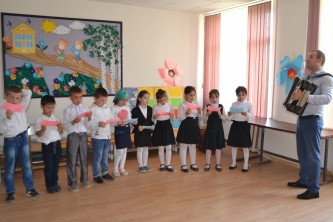 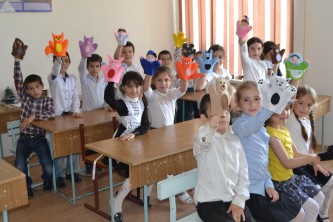 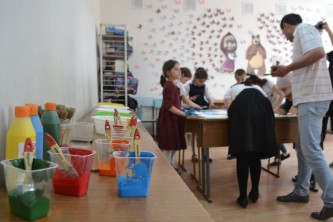 В Центре одарённости прошло праздничное мероприятие, приуроченное Международному дню защиты детейПо традиции, в первый день лета, 1 июня в Центре развития одаренности Буйнакского района прошел детский праздник, посвященный Международному Дню защиты детей.Поздравить детей с праздником пришли руководитель аппарата администрации Адель Абакаров, начальник Управления образования Аида Залимханова, депутат Собрания депутатов МР «Буйнакский район» Гаджимурад Халимбеков.Здесь собрались отличники учёбы начальных классов всех школ муниципалитета. Для них была подготовлена насыщенная и увлекательная программа. Мероприятие проходило на нескольких площадках одновременно, и каждый ребёнок мог посетить именно ту развлекательную платформу, которая ему интересна.Началось празднество с интеллектуального марафона, результаты которого продемонстрировали всестороннюю эрудицию ребят, ведь вопросы были взяты из совершенно разных областей знаний.Мастер-класс по созданию кукол из фетра для них провела руководитель объединения «Театр своими руками» Джамиля Абдусаламова, после мастер-класса родители подарили самодельные куклы своим детям.Особый восторг и интерес у детей вызвала научная площадка, где педагог Центра развития одаренности Халимат Гамзатова устроила для детей настоящее химическое шоу с увлекательными опытами и экспериментами. Педагог, руководитель литературного объединения «Вдохновение» Сания Атаева провела для детей увлекательную викторину «Слово».С приветственным словом к присутствующим обратился руководитель аппарата администрации Адель Абакаров. Он поздравил детей с праздником и выразил слова признательности всем, кто по роду своей деятельности помогает детям развивать свои таланты, прививает эстетический вкус и обогащает их духовный мир.Также со словами поздравления к участникам мероприятия обратились Аида Залимханова и Хаджимурад Халимбеков.
«Для нас, взрослых этот праздник - возможность еще раз вспомнить о заботе и ответственности за вас, за тех, кто завтра будет управлять страной, учить таких же ребятишек, как вы», - сказала Залимханова и предложила гостям вместе с детьми пройти к скульптуре, олицетворяющий защиту детства. Здесь дети открыто говорили о своих страхах, ну а взрослые выражали добрые слова поддержки и давали советы о том, как бороться со своими фобиями.Ребята также порадовали гостей проникновенным чтением стихов, не только известных авторов, но и собственного сочинения. 
В завершении детей ожидала развлекательная программа – песни, танцы, игры и  увлекательный  флешмоб.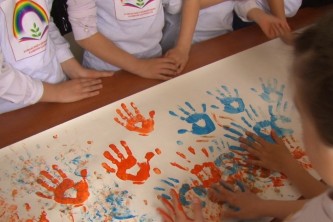 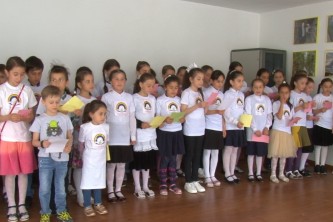 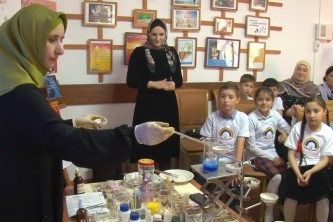 Работа над проектом «Герои нашего времени».Учащиеся Буйнакского района продолжают работу над проектом «Герои нашего времени». В рамках данного проекта ребята пишут статьи о героях своего времени, делают фильмы, пишут стихи, рисунки. Стоит отметить, что герои проекта – это не только защитники Родины, но и обычные врачи, учителя, ученые, религиозные деятели, прославившие Дагестан в мирное время. Дети относятся к данному проекту с большой увлечённостью и интересом. Оно и не удивительно, ведь в рамках этого проекта, у них появилась возможность знакомиться лично со звёздами спорта, культуры, науки и т.д. Педагог БРЦРО Саадат Курбанова отметила, что подобные встречи с известными выходцами из Буйнакского района, играют важную роль и в духовно-нравственном воспитании подрастающего поколения: «Цель подобных встреч это развитие у детей желания расти и самосовершенствоваться,  глядя на героев нашего времени». В одну из встреч  детям представилась возможность познакомиться с российским тренером, мастером спорта СССР по вольной борьбе, заслуженным тренером России, старшим тренером сборной команды республики Дагестан по боевому самбо Абдулманапом Нурмагомедовым. Большой интерес Нурмагомедов вызывал у детей и потому, что является  отцом  их кумира - чемпиона мира по боевому самбо Хабиба Нурмагомедова.  Также почетными гостями данного проекта стали: заслуженный врач  РД  Эменгаджиев  Мирзагаджи  Эменгаджиевич, Проректор  МЭИ  Абдулкеримов  Сагид  Абдурахманович, полномочный   представитель  Муфтията  РД в Южном территориальном округе Магди-хаджи Абидов, общественный  деятель, кандидат  медицинских наук, доцент кафедры психиатрии Дагестанской медицинской академии Хасмухаммадом-хаджи  Абубакаров и другие.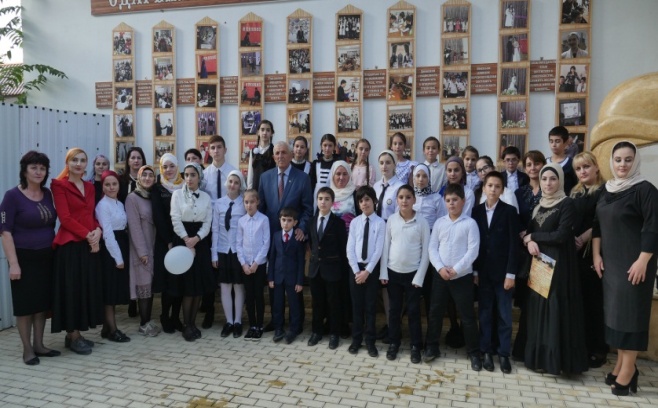 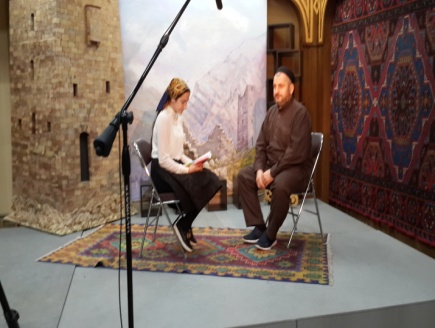 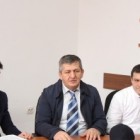 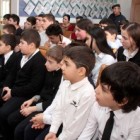 Церемония награждения  «Лучший ученик года -2018»В администрации Буйнакского района 13 июня состоялась ежегодная церемония награждения лучших учеников муниципалитета «Лучший ученик 2018 года». В конференц-зале в торжественной обстановке чествовали 27 школьников, которые стали победителями и призерами муниципальных, республиканских, всероссийских фестивалей, конкурсов и выставок, акций, слетов по различным номинациям. Учащиеся вместе со своими наставниками - преподавателями внесли частичку своего таланта, знаний, умений в рейтинг Буйнакского района.В открытии и церемонии награждения приняли участия первый заместитель главы администрации района Арсланали Джафаров, заместитель Председателя Собрания депутатов МР «Буйнакский район» Зайнутдин Шихов, заместитель главы администрации района Хаджимурад  Ражбудинов, начальник Управления образования района Аида Залимханова и другие. Учащиеся выразили слова благодарности своим педагогам, рассказали о своих планах, о выборе профессии и многом другом. Также они порадовали гостей чтением стихов, песнями.От имени главы Буйнакского района Камиля  Изиева и Председателя Собрания депутатов МР «Буйнакский район» Данияла Шихсаидова слова благодарности отличникам учёбы выразил первый заместитель главы администрации Буйнакского района Арсланали Джафаров.«Вы наша мощь, наша гордость. Мы всех поздравляем с победой. И пусть следующий год подарит нам еще больше успехов на ниве образования», - подчеркнул он. Конечно же, за подготовку таких достойных учеников были отмечены их наставники и учителя. В завершение мероприятия все присутствовавшие сфотографировались. Кстати один из награжденных  в номинации «Лидер года» Махмудов Мурад, который стал призером Всероссийского конкурса молодежных проектов «Если бы я был Президентом» . В этом престижном конкурсе приняли участие около 1000 ребят из всех регионов России. Конкурс проходил в два этапа по четырем номинациям: эссе, рисунок, видеоролик и проект. На заочном этапе от Дагестана на конкурс было отправлено 600 работ, из них лишь 16 представителей нашей республики участвовали в очном этапе. Среди этих ребят Мурад Махмудов - отличник учебы Нижнедженгутайской школы Буйнакского района. Он стал автором видеоролика, в котором как командир отряда «Акаевцы» рассказал о проводимых в родной школе мероприятиях патриотического направления.          Несмотря на волнение перед большой аудиторией и экспертным советом конкурса, куда вошли представители крупных общественных организаций и объединений России, оценивающие сотни конкурсантов, Мурад Махмудов блестяще защитил свой проект. Он занял почетное второе место в России.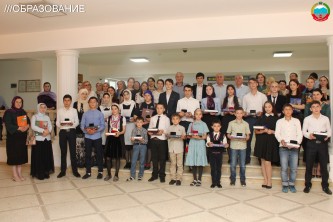 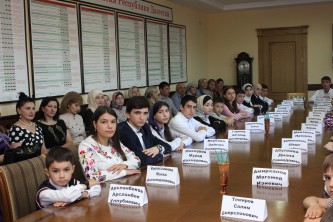 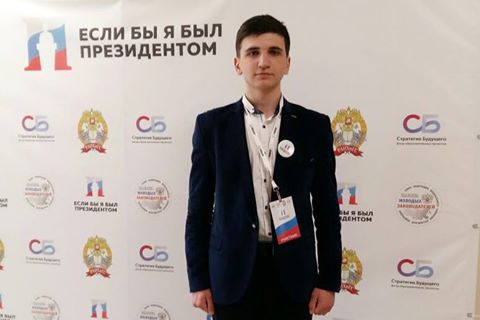 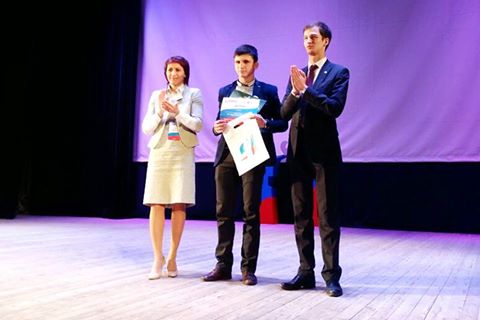 	VII. Реализация программ дополнительного образованияВ начале года утверждено 44 программы  детских объединений дополнительного   образования  следующей направленности:В соответствии  с планом проведена нулевая, промежуточная  и итоговая аттестация учащихся. Педагоги  объединений сдали  соответствующие отчеты. Учебный план на прошедший год в основном выполнен, учебные программы пройдены.27 учащихся, успешно освоившие программы, с хорошей посещаемостью  в течение трех лет,  получили сертификат о дополнительном образовании:  2  учащихся  театрального объединения «Мельпомена»,  18 учащихся объединения «Тастар», 8  учащихся объединения «Искатели».  Учащиеся  детских объединений   дополнительного  образования  результативно участвовали  в республиканских  конкурсах.   Республиканская  выставка-конкурс декоративно-прикладного и технического  творчества учащихсяПедагоги дополнительного образования результативно участвовали  в профессиональных конкурсах:Республиканский этап Всероссийского конкурса профессионального мастерства педагогов дополнительного образования «Сердце отдаю детям»VIII.   Учебно-методическая работа и повышение профессионального         мастерства педагоговМетодическая работа  в БРЦРО - это система взаимосвязанных компонентов, направленная на оказание помощи педагогическому коллективу в повышении качества образовательного процесса, в создании условий для профессионального роста всех педагогических работников и специалистов, работающих с одаренными детьми.     Методическая  работа  охватывает несколько направлений от   повышения профессиональной компетенции педагогов  до повышения  результативности участия в зональных  и республиканских конкурсах.    Учебно - методическая работа БРЦРО направлена на разработку учебно - методических материалов для работы с учащимися и педагогами:  методических  разработок и рекомендаций, положений, программ семинаров, статей и др. Серьезное внимание в течение года  уделялось анализу и рецензированию конкурсных работ муниципального и республиканского уровня, консультированию педагогов.  Научно - методическая работа была направлена на подготовку   творческих  работ и методических  печатных  изданий.   В 2017-2018  учебном году    разработан и  подготовлен  к печати  ежегодный сборник авторских произведений юных дарований Буйнакского района «Проба пера».      В БРЦРО работают 37  педагогов  дополнительного образования: 18 основных работников и 19 педагогов по совместительству.  Из них 23 педагога  имеют стаж более 15 лет.         В соответствии  с планом работы на 2017-2018 учебный год были проведены  следующие педсоветы и заседания методического совета:1. Педсовет на тему:  «Утверждение учебного плана. Координация воспитательно-образовательного процесса на 2017-2018 учебный год»» проведен,  августа, 20182.  Педсовет на тему: «Современные подходы к организации учебного процесса в дополнительном образовании», сентябрь 2018 3. Педсовет на тему: «Дополнительное образование детей в условиях реализации ФГОС» 4. Педсовет на тему: « Инклюзивное образование в системе дополнительного образования детей» 5. "Анализ деятельности учреждения за 2017– 2018 учебный год".Были проведены четыре  заседания  методического совета  БРЦРО, в которых приняли участие, в том числе  и педагоги, выступившие по своим темам самообразования: 1. « Утверждение плана работы методического объединения БРЦРО 2017-2018 учебный год 2.  Современные педагогические технологии в сфере деятельности дополнительного образования 3. Влияние проектно-исследовательской деятельности на формирование ключевых компетенций4. Самообразование педагога как неотъемлемая часть повышения квалификации.                    Педагоги   детских объединений   дополнительного  образования  результативно участвовали  в республиканских  конкурсах.   Республиканский этап Всероссийского конкурса профессионального мастерства педагогов дополнительного образования «Сердце отдаю детям IX. Информационно-аналитическая  деятельность и контрольно-диагностическая  работа. Вся запланированная  ранее информационно - аналитическая деятельность в этом году выполнена полностью. В Буйнакском районном центре развития одаренности  еженедельно обновляется информация на   сайте, расположенном  на школьном портале Буйнакского района.  Подробную информацию обо всех событиях, конкурсах и др.  можно увидеть на сайте БРЦРО, где выставлен подробный годовой отчет о работе учреждения. Сайт центра -  http://buynaksrco.dagschool.com/  Кроме того, систематически информация о проведенных мероприятиях отправляется в РИА Дагестан, освещается в газете «Буйнакские известия» и других изданиях.                                                                                                                                              В течение года предоставлялась информационно - аналитическая  информация   по запросу министерства образования и науки РД, Управления образования   Буйнакского района, статистические отчеты для разных ведомств. Также предоставлялись информация по результатам конкурсов для педагогов Буйнакского района.   Подведён рейтинг школ по конкурсам и по результатам олимпиады ВсОШ. Перспективы развития  на следующий год:1) Открытие новых объединений дополнительного образования по углубленному изучению учебных предметов, подготовке к республиканским конкурсам.2)Создание  муниципальных дорожных карт «Одаренные дети» и «Олимпиадное движение»3) Пополнение  материально-технической базы объединений дополнительного образования:  «Мультстудия», «Тастароплетение», «Робототехника».4)Аттестация и повышение квалификации педагогов дополнительного образования.  №Направление одаренностиКол-во учащихсяОбщеобразовательные предметыОбщеобразовательные предметыОбщеобразовательные предметы1История и обществознание392Русский язык, литература3054Родной язык и литература465Математика1276Иностранный язык227Биология238Химия259Физика2510География3211Информатика1512Окружающий мир20Виды искусств и спортВиды искусств и спортВиды искусств и спорт13Технология  и прикладное искусство5314Изобразительное искусство7315Актёрское мастерство7616Спорт и физическая культура13217Музыка4518Хореография7919Авторское произведение 63ИТОГО                           12002012-2013 учебный год2013-2014 учебный год2014-2015 учебный год2015-2016учебный год2016-2017 учебный год2017-2018учебный год623 отличника621отличников877 отличников732 отличников771 отличников770459 одаренных  уч-ся по  19 направлениям468 одаренных  уч-ся по  19 направлениям764 одаренных  уч-ся по  19 направлениям691 учащихся по 19 направлениям852 одаренных учащихся по 19 направлениям1200 одаренных учащихся по 19 направлениямНазвание конкурсаУровень, вид Количество участниковКол-во победителей  и призеров районных конкурсовКол-во победителей и призеров зонального, респ.  и всероссийского уровня                                                          Социально- гуманитарное направление                                                          Социально- гуманитарное направление                                                          Социально- гуманитарное направление                                                          Социально- гуманитарное направление                                                          Социально- гуманитарное направление                                                          Социально- гуманитарное направление1Тотальный диктантрайонный97152Районный конкурс , посвященный  95-летию  Героя России Юсупа Акаеварайонный30143Интеллектуальная игра "Проксима-центавра"районный2064Районный конкурс прикладного искусства, приуроченный к Новому годурайонный1584Конкурс авторских произведений «Вдохновение»районный85225Муниципальный  конкурс лит.-биографических очерков и исслед. проектов уч. на тему «Духовные просветители, ученые-богословы моего села»районный157-6Муниципальный конкурс ко Дню образования ДАССРрайонный40157Муниципальный  этап республиканского конкурса «Юный краевед»районный338Муниципальный историко-краеведческий конкурс «Мое село»районный2689Республиканский конкурс «Аулы Дагестана. Лица. Истории. Факты»республиканский24-14ИТОГОИТОГО355112-                                                                     Естественнонаучное направление                                                                     Естественнонаучное направление                                                                     Естественнонаучное направление                                                                     Естественнонаучное направление                                                                     Естественнонаучное направление                                                                     Естественнонаучное направление1Конкурс исследовательских проектов младших школьников «Первоцвет»республиканский251512Муниципальный этап «Российский национальный  юниорский водный конкурс2018»районный943 «Шаг в будущее»республиканский161254Муниц. физико-матем. марафон  уч-ся 9 класса, приуроч.  ко  Дню Российской науки.районный27125Муниципальный конкурс по химии для  уч-ся 9 кл.районный3236Муниципальный этап Республиканской математической олимпиады  «Фибоначчи» для учащихся 4-5 классовреспубликанский557Инфознайкарайонный558Муниципальный этап XVIII Всероссийского слета юных экологов, посвященного 100-летию дополнительного образования в Россиирайонный1459Муниципальный конкурс исследовательских проектов учащихсярайонный173ИТОГОИТОГО150646                                                                   Культурологическое направление                                                                   Культурологическое направление                                                                   Культурологическое направление                                                                   Культурологическое направление                                                                   Культурологическое направление                                                                   Культурологическое направление1Республиканская выставка-конкурс декоративно- прикладного  и технического творчества учащихсяреспубликанский60 39112Конкурс актерского  мастерства, приуроченный к 85- летию со дня рождения Фазу Алиевойрайонный883«Золотая нота»районный50324«Актерское мастерство»районный5«Танец души»районный1696Муниципальный конкурс худ.  творчества «Арт-проспект»районный2614-7Республиканская олимпиада по школьному краеведениюреспубликанский118Детство без границ29810417ИТОГОИТОГО16120728ВСЕГОВСЕГО66627948№КонкурсНаименованиеОУФИО участника, классФИО руководителяМесто1XXIII Республиканская  научная  конференция молодых исследователей «Шаг в будущее»Кафыркумухская СОШКахирова Элита, 8 классВалиюлаева Ф.А.III место в секции общая биология2XXIII Республиканская  научная  конференция молодых исследователей «Шаг в будущее»Кафыркумухская СОШАхмедханова Тетей, 10 классВалиюлаева Ф.А.III место в секции общая биология,  II место – олимпиада в рамках конференции3XXIII Республиканская  научная  конференция молодых исследователей «Шаг в будущее»Такалайская СОШКилясханова Макка ,          9 классСамедова Д.Ю.III место в секции «Экономика и экономическая политика»4XXIII Республиканская  научная  конференция молодых исследователей «Шаг в будущее»Н-Казанищенская СОШ № 5Абулаева Диана , 10 классКурбанова С.К.I место в секции  «Прикладное искусство и дизайн»5XXIII Республиканская  научная  конференция молодых исследователей «Шаг в будущее»Чиркейский многопрофильный лицейМанапова Хабизат , 8 классАрслангереева  П.А.I место в секции  «Прикладное искусство и дизайн»6Республиканский конкурс исследовательских работ и проектов педагогов, учащихся общеобразовательных организаций Республики Дагестан «Науки юношей питают»Н-Казанищенский мн.лицейАбдуллатипов  Камал, 7 классАбдулатипова З.А.3 место в номинации «Информатика»7Республиканский конкурс исследовательских работ и проектов педагогов, учащихся общеобразовательных организаций Республики Дагестан «Науки юношей питают»Чиркейская сош№2Зубаирова Бика, 4классКурбанова С. К.III 3 место в номинации «Начальные классы»8Республиканский конкурс исследовательских работ и проектов педагогов, учащихся общеобразовательных организаций Республики Дагестан «Науки юношей питают»Чиркейская СОШ №2Ахматилаева Хабиба, 3класс               «Чиркейская СОШ №2»Курбанова С. К.3 место в номинации «Начальные классы»9Республиканский конкурс «Моя малая родина», республиканский конкурс Аулы Дагестана, лица, история, факты»Эрпелинская  СОШХайбулаева Патимат, 8 классХайбуллаев Х.Х.I место, 1 место10Республиканский  конкурс   «Аулы Дагестана- Лица. История. Факты»Н-Дженгутаевская СОШАлхасова Бурлият, 4 классМеджидова  Ильмуханум  Османовнапризер11Республиканский  конкурс   «Аулы Дагестана- Лица. История. Факты»Эрпелинская СОШАхаев Камиль, 4 классАбдулгаджиева  Барият   Ахмедовнапризер12Республиканский  конкурс   «Аулы Дагестана- Лица. История. Факты»Такалайская СОШКилясхановаМакка,9 классУланбиева Саният Хасаевна1 место13Республиканский  конкурс   «Аулы Дагестана- Лица. История. Факты»Чиркейской СОШ№2Гаджиева Саят,9 классКурбанова Жавгарат Саидовна1 место14Республиканский  конкурс   «Аулы Дагестана- Лица. История. Факты»Нижнеказанищенская СОШ №4Акаева Маржанат, 9 классМагомедова Мадинат Макашариповна1 место15Республиканский  конкурс   «Аулы Дагестана- Лица. История. Факты»Бугленская СОШАлисолтанова Аида,9классМурзаева Зухра Солтановна1 место16Республиканский  конкурс   «Аулы Дагестана- Лица. История. Факты»Нижнеказанищенская СОШ №2Джамалова Саламат, 9 классКазаватов Магомедамин Казаватович1 место17Республиканский  конкурс   «Аулы Дагестана- Лица. История. Факты»Н-Дженгутаевская СОШМахмудова Зазабийке, 9 классАкаева ИнжилиМусаевнапризер18Республиканский  конкурс   «Аулы Дагестана- Лица. История. Факты»Нижнеказнищенская СОШ №3Дагирова Зайнап, 10 классСайпуллаева Ш.Мпризер19Республиканский  конкурс   «Аулы Дагестана- Лица. История. Факты»Ишкартынская СОШБатырбиева Сайгибат,7 классАлхуватова Равза Исмаиловна1 место20Республиканский  конкурс   «Аулы Дагестана- Лица. История. Факты»Эрпелинская СОШХайбуллаева Патимат,8 классХайбуллаев Хайбулла Хакимович1 место21Республиканский  конкурс   «Аулы Дагестана- Лица. История. Факты»Н-Дженгутаевская СОШНасрутдинова Дженнет,6 классОсманова Надия Батырбековна1 место22Республиканский  конкурс   «Аулы Дагестана- Лица. История. Факты»Эрпелинская СОШГайбуллаева Айна,8 классАбдуллаева Мадина Зайнуллаевнапризер23Республиканский исследовательских проектов «Первоцвет»Бугленская СОШАрсланбеков Арсланбек, 2 классДжаватова А.А.2 место24Республиканская  выставка-конкурс декоративно-прикладного и технического  творчества учащихсяВ-Казанищенской СОШ № 1Гамзаев Магомед,9классБагаутдинов А.М3 место25Республиканская  выставка-конкурс декоративно-прикладного и технического  творчества учащихсяВ-Казанищенской СОШ № 1Джахбаров Нурбек,9 классБагаутдинов А.М2 место26Республиканская  выставка-конкурс декоративно-прикладного и технического  творчества учащихсяН-Казанищенский лицейПахрудинова Лайла,1 классДадамова М. А.3  место27Республиканская  выставка-конкурс декоративно-прикладного и технического  творчества учащихсяВ-Каранайская  СОШ Абдулаева Алван,5 класс Абдулаева Аминат,5 классГамзатова Х .М.2 место28Республиканская  выставка-конкурс декоративно-прикладного и технического  творчества учащихсяН-Казанищенский  лицейДадаева П.,8классДадавова С.,10классШугаибова Ж.У.Бамматова М.Д.	1 место29Республиканская  выставка-конкурс декоративно-прикладного и технического  творчества учащихсяН-Казанищенский лицейМагомедова Аида,10классШугаибова А.М.3 место30Республиканская  выставка-конкурс декоративно-прикладного и технического  творчества учащихсяВ-Казанищенской СОШ № 1Махмудова Аминат,6классДаниялбекова Н.И.1 место31Республиканская  выставка-конкурс декоративно-прикладного и технического  творчества учащихсяЧиркейсая СОШ №2Халунова Алжана,1 классШагидова А.3 место32Республиканская  выставка-конкурс декоративно-прикладного и технического  творчества учащихсяВ-Казанищенской СОШ № 1Илясова Сакинат,5 классИхлазова Д.А.3 место33Республиканская  выставка-конкурс декоративно-прикладного и технического  творчества учащихсяВ-Каранайская СОШМутагирова Бурлият, 5 классАбдусаламова Д.Б.2 место34Республиканская  выставка-конкурса декоративно-прикладного и технического  творчества учащихсяВ-Казанищенской СОШ № 1Темирханова Дина, 5 классИхлазова Д.А.1 место№Предмет олимпиады ВсОШ/НРКНаименованиеОУФИО участника, классФИО руководителяМесто1Литература МБОУ «Чиркейский многопрофильный лицей им А. Омарова»Магомедова Джамилят Абдулаевна, 10 классМухитдинова Айшат ГаджиевнаПризер2Даргинский языкГабидова Аминат М-Расуловна МКОУ «Чанкурбенская СОШ»Габидова Аминат М-Расуловна,9 классСултанахмедов Ахмед ШарапутдиновичПризер3Даргинский языкМКОУ «Карамахинская СОШ им.А.К.Атаева»Ахадова Марьям Шанавазовна, 11классГаджибагомедова мадина ибадулаевнаПризер4.Кумыкский язык МБОУ «Атланаульская гимназия»Якубова Зайнап Хизриевна, 10классАсельдеров Айнутдин АбдулкадыровичПобедитель5.Аварская литератураМБОУ «Чиркейский лицей им. А.Омарова»,Мамакова Патимат Гаджиевна Мамакова Патимат Гаджиевна, 10 классГаджиева Загидат АбдулаевнаПризер                                                                         Гимназии, лицеи                                                                         Гимназии, лицеи                                                                         Гимназии, лицеи            Наименование учреждений2016-2017 учебный год2017-2018 учебный годМКОУ «Чиркейский мн.лицей»МБОУ «Атланаульская гимназия»МКОУ «Н-Казанищенскиймн.лицей»10 победителей и 37 призеров3 победителей и 11 призеров3 победителя и 18 призеров3 победителей и 32 призера6 победителей и 6 призеров4 победителя и 21 призер                                                                 Общеобразовательные школы                                                                 Общеобразовательные школы                                                                 Общеобразовательные школы         Наименование учреждений 2016-2017 учебный год2017-2018 учебный годМКОУ Чиркейская СОШ №2МКОУ «Эрпелинская СОШ»МКОУ «Халимбекаульская СОШМКОУ «Бугленская СОШ»МКОУ «Н-Дженгутайская СОШ»МКОУ «Манасаульская СОШ»МКОУ «Н-Казанищенская СОШ №3»МКОУ «Н-Казанищенская СОШ №2»МКОУ «Н-Казанищенская СОШ №5»14 побед.и 26 призеров2 побед и 15 призеров3побед. и 9 призеров 1 побед.и 14 призеров4 побед и 16 призеров2 побед.и 12 призеров2 побед.и 18 призеров2 побед и 10 призеров-13 победителей и 20 призеров11 призеров2 побед. и 17 призеров12 призеров1побед и 10 призеров2 побед. и 17 призеров2 побед. и 12 призеров 1побед. и 1 призер2 победителя и 5 призеров№Наименование программыСрок реализацииВозраст обучающихсяКол-во группОхват детей1.Художественно-эстетическое  направление1.Художественно-эстетическое  направление1.Художественно-эстетическое  направление1.Художественно-эстетическое  направление1.Художественно-эстетическое  направление1.Художественно-эстетическое  направление1Бисероплетение «Сувенир»2 года10-16 лет2242Кройка и шитье2 года12-14 лет2133Тастароплетение , вязание крючком.4 года9-16 лет4324.Вязание «Мы вяжем мягкую игрушку»3 года10-12 лет444  5ИЗО «Нарыста»3года 7-14 лет5786Каллиграфия «Вязь»1 год8-16 лет1187ИЗО «Цветик -семицветик»1год5-61148Парикмахерское искусство «Яш деллекчилер»2 года13-17 лет2129Вокально-хоровое  пение «До-ми-соль-ка»3 года11-14 лет33010Умелые ручки2 года11-13лет13011.Декорирование предметов интерьера «Фэнтези»2 года10-16 лет33012Театральный клуб «Мельпомена»2год12-14 лет23813Бисероплетение «Минчакъ»1 год8-15 лет22314Хореография «Чолпан»2 года7-15 лет56315Резьба по дереву «Возрождение»2 года14-1633716 Ковроткачество «Волшебная нить»3 года11-13 лет22017    Работа с природным материалом «Мир поделок»2 года8-15 лет34518ИЗО2 года7-1011319«Папье-маше»2 года11-1311920      Ковроделие «Сомакъ»3 года12-13 лет22421«Волшебные ручки»2 года33722  Бисероплетение  1 год10-12 лет11023      Хореография «Мадигин»2 года7-144224      Работа с глиной «Чудеса из полимерной глины»1 года10-16 лет511925«Ля-минор»1 года9-1222926«Мир танца»1 года7-1523127«Кройка и шитье»2 года7-1223028Вязание «Амигуруми»2 года9-1322229«Азбука  театра»3 года12-1522130Хореография «Хочу танцевать»2 года5-7619031«Вокальная  группа»2 года7-142292. Социально-педагогическое направление2. Социально-педагогическое направление2. Социально-педагогическое направление2. Социально-педагогическое направление2. Социально-педагогическое направление2. Социально-педагогическое направление33Клуб «Лидер»«Фейерверк добра»2 года13-15лет16-1823534«Юные горцы»1 год10-16 46035«Вдохновение»3 года9-151183. Техническое направление3. Техническое направление3. Техническое направление3. Техническое направление3. Техническое направление3. Техническое направление36Радиоэлектроника2 года 12-16 лет21937Робототехника3 год 11-14лет2184. Естественно - научная направленность4. Естественно - научная направленность4. Естественно - научная направленность4. Естественно - научная направленность4. Естественно - научная направленность4. Естественно - научная направленность38«Зеленая стрела » Научное объединение1год14-1711539«Чудеса без чудес» Научное объединение2 года12-1622240«Искатели» Научное объединение»3 год10-17 лет11841«Мультстудия» Научное  объединение2 года10-1122242«Занимательная математика»  Научное  объединение1 год10-131205. Технологическое направление5. Технологическое направление5. Технологическое направление5. Технологическое направление5. Технологическое направление5. Технологическое направление43Агротехнологический  кружок  «Росток»3 года15-17 лет229 44Кулинарное дело «Царица-кулинария» 2 года 11-12 лет331№Наименование объединения БРЦРО на базе ОУ Буйнакского районаФИО участника, классФИО руководителяМесто1«Робототехника» на базеВ-Казанищенской СОШ № 1Гамзаев Магомед,9классБагаутдинов А.М3 место2«Робототехника» на базеВ-Казанищенской СОШ № 1Джахбаров Нурбек,9 классБагаутдинов А.М2 место3Н-Казанищенский лицейПахрудинова Лайла,1 классДадамова М. А.3  место4«Чудеса без чудес» на базеВ-Каранайская  СОШ Абдулаева Алван,5 класс Абдулаева Аминат,5 классГамзатова Х .М.2 место5«Тастароплетение» на базеН-Казанищенского  лицеяДадаева П.,8классДадавова С.,10классШугаибова Ж.У.Бамматова М.Д.	1 место6Н-Казанищенский лицейМагомедова Аида,10классШугаибова А.М.3 место7«Минчакъ» на базе В-Казанищенской СОШ № 1Махмудова Аминат,6классДаниялбекова Н.И.1 место8Чиркейская СОШ №2Халунова Алжана,1 классШагидова А.3 место9«Мы вяжем мягкую игрушку» на базеВ-Казанищенской СОШ № 1Илясова Сакинат,5 классИхлазова Д.А.3 место10«Театр своими руками» на базеВ-Каранайская СОШМутагирова Бурлият, 5 классАбдусаламова Д.Б.2 место11«Бисероплетение» на базеВ-Казанищенской СОШ № 1Темирханова Дина, 5 классИхлазова Д.А.1 место№НаименованиеОУФИО участника, классНаименование объединенияМесто1Буйнакский районный центр  развития одаренности. Абдулатипова Заира АбдулгамидовнаОбъединение по информатике «Мультстудия» Н-Казанищенский лицей3местоНоминация«Научно-техническая» 2Буйнакский районный центр  развития одаренности.Магомедова Умукусюм РапаниевнаКлуб «Лидер»2 местоНоминация«Социально-педагогическая»3Буйнакский районный центр  развития одаренности.Курбанова Хайбат ИдрисовнаОбъединение «Домисолька»1 местоНоминация «Художественная»4Эрпелинская СОШХайбуллаев Хайбулла ХакимовичПреподаватель истории3 местоНоминация «Туристско-краеведческая»5Буйнакский районный центр  развития одаренности.Абдулсаламова Джамиля БисирбеговнаОбъединение «Кукольный театр»Номинация «Изобразительное и декоративно-прикладное творчество»Грамота за участие№НаименованиеОУФИО участникаНаименование объединенияМесто1Буйнакский районный центр  развития одаренности. Абдулатипова Заира АбдулгамидовнаОбъединение по информатике «Мультстудия» Н-Казанищенский лицей3местоНоминация«Научно-техническая» 2Буйнакский районный центр  развития одаренности.Магомедова Умукусюм РапаниевнаКлуб «Лидер»2 местоНоминация«Социально-педагогическая»3Буйнакский районный центр  развития одаренности.Курбанова Хайбат ИдрисовнаВокально - хоровое пение.. Объединение «Домисолька»1 местоНоминация «Художественная»4Эрпелинская СОШХайбуллаев Хайбулла ХакимовичПреподаватель истории3 местоНоминация «Туристско-краеведческая»5Буйнакский районный центр  развития одаренности.Абдулсаламова Джамиля БисирбеговнаОбъединение «Кукольный театр»Номинация «Изобразительное и декоративно-прикладное творчество»Грамота за участие